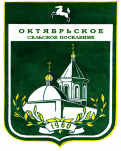 МУНИЦИПАЛЬНОЕ ОБРАЗОВАНИЕ  «ОКТЯБРЬСКОЕ СЕЛЬСКОЕ ПОСЕЛЕНИЕ»АДМИНИСТРАЦИЯ ОКТЯБРЬСКОГО СЕЛЬСКОГО ПОСЕЛЕНИЯПОСТАНОВЛЕНИЕ    20.01.2017 г.                                                                                                        № 5с. Октябрьское        С целью реализации полномочий муниципального образования по предоставлению земельных участков для индивидуального жилищного строительства льготным категориям граждан, стоящих на учете по предоставлению земельных участков, руководствуясь п. 17 ст. 4 приложения к Закону Томской области от 09.07.2015 № 100-ОЗ «О земельных отношениях в Томской области»,Постановляю:       1.Определить к предоставлению в 2017 году гражданам, имеющим согласно законодательству право на внеочередное или первоочередное получение земельных участков для индивидуального жилищного строительства, а также гражданам из числа категорий, перечисленных в части 1 статьи 7 Закона Томской области от 09.07.2015 № 100-ОЗ, имеющим право на получение земельных участков для индивидуального жилищного строительства с последующим предоставлением в собственность бесплатно, один земельный участок с местоположением в д. Ущерб, Томского района, Томской области.     2. Опубликовать настоящее постановление в информационном бюллетене и разместить сведения на официальном сайте муниципального образования «Октябрьское сельское поселение» в сети Интернет (http://oktsp.tomskinvest.ru).     3. Постановление вступает в силу со дня опубликования.     4. Контроль за исполнением настоящего постановления оставляю за собой.                                                       Глава поселения                                                           (Глава Администрации)                                                                            А.Н. Осипов Об определении земельных участков, предназначенных для предоставления льготным категориям граждан в 2017 году